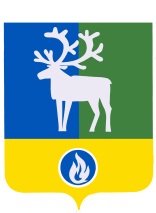 БЕЛОЯРСКИЙ РАЙОНХАНТЫ-МАНСИЙСКИЙ АВТОНОМНЫЙ ОКРУГ - ЮГРААДМИНИСТРАЦИЯ  БЕЛОЯРСКОГО РАЙОНАПРОЕКТПОСТАНОВЛЕНИЕот «___»__________2021 года                                                                                         № _____О внесении изменения в постановление администрации Белоярского района от 25 декабря 2013 года № 1984П о с т а н о в л я ю:  1. Внести в постановление администрации Белоярского района от 25 декабря 2013 года № 1984 «Об утверждении Перечня документов  для признания граждан  малоимущими и нуждающимися в жилых помещениях, предоставляемых по договорам социального найма из муниципального жилищного фонда»  изменение, изложив  часть в подпункта 11 пункта 1 в следующей редакции:«в) справка о полученной сумме стипендии (либо справка о том, что стипендия не выплачивается), выплачиваемой обучающимся в профессиональных образовательных организациях и образовательных организациях высшего образования, аспирантам, обучающимся по очной форме по программам подготовки научных и научно-педагогических кадров, обучающимся в духовных образовательных организациях, а также компенсационные выплаты указанным категориям граждан в период их нахождения в академическом отпуске по медицинским показаниям;».   2. Опубликовать настоящее постановление в газете «Белоярские вести. Официальный выпуск».	3. Настоящее постановление вступает в силу после его официального опубликования.	4. Контроль за выполнением постановления возложить на первого заместителя главы Белоярского района Ойнеца А.В.   Глава Белоярского района                                                                           С.П.Маненков 